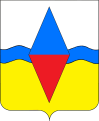                                                                                                               ПРОЕКТРЕШЕНИЕСОВЕТА  ЮГО-СЕВЕРНОГО СЕЛЬСКОГО ПОСЕЛЕНИЯТИХОРЕЦКОГО РАЙОНАот ___________               станица Юго-Северная                                   № _____                                                                Об утверждении Положения о денежном вознаграждении лиц, замещающих муниципальные должности в Юго-Северном сельском поселении Тихорецкого района, и денежном содержании муниципальных служащих администрации Юго-Северного сельского поселения Тихорецкого района В соответствии с Федеральным законом от 6 октября 2003 года              № 131-ФЗ «Об общих принципах организации местного самоуправления в Российской Федерации», Федеральным законом от 2 марта 2007 года № 25-ФЗ «О муниципальной службе в Российской Федерации», Законом Краснодарского края от 7 июня 2004 года № 717-КЗ «О местном самоуправлении в Краснодарском крае», от 8 июня 2007 года № 1244-КЗ «О муниципальной службе в Краснодарском крае», Совет Юго-Северного сельского поселения Тихорецкого района р е ш и л:1.Утвердить Положение о денежном вознаграждении лиц, замещающих муниципальные должности в Юго-Северном сельском поселении Тихорецкого района, и денежном содержании муниципальных служащих администрации Юго-Северного сельского поселения Тихорецкого района (прилагается).             2.Организацию выполнения настоящего решения возложить на начальника финансово-бюджетного отдела администрации Юго-Северного сельского поселения Тихорецкого района О.А. Лопатину.            3. Контроль за выполнением настоящего решения возложить на планово-бюджетную комиссию Совета Юго-Северного сельского поселения Тихорецкого района (Камыхин).            4.Размер денежного вознаграждения лицам, замещающим муниципальные должности, и денежного содержания, установленного муниципальным служащим в соответствии с настоящим решением, не может быть меньше размера денежного вознаграждения и денежного содержания, установленного лицам, замещающим муниципальные должности, и муниципальным служащим на день вступления в силу настоящего решения.            5.Признать утратившими силу:            решение Совета Юго-Северного сельского поселения Тихорецкого района от 11 декабря 2009 года № 17 «Об утверждении Положения о денежном вознаграждении лиц, замещающих муниципальные должности в Юго-Северном сельском поселении и оплате труда муниципальных служащих в Юго-Северном сельском поселении»;              решение Совета Юго-Северного сельского поселения Тихорецкого района от 11 февраля 2010 года № 25 «О внесении изменений в решение Совета Юго-Северного сельского поселения Тихорецкого района от 11 декабря 2009 года № 17 «Об утверждении Положения о денежном вознаграждении лиц, замещающих муниципальные должности в Юго-Северном сельском поселении и оплате труда муниципальных служащих в Юго-Северном сельском поселении»;             решение Совета Юго-Северного сельского поселения Тихорецкого района от 24 марта 2017 года № 106 «О внесении изменений в решение Совета Юго-Северного сельского поселения Тихорецкого района от 11 декабря 2009 года № 17 «Об утверждении Положения о денежном вознаграждении лиц, замещающих муниципальные должности в Юго-Северном сельском поселении и оплате труда муниципальных служащих в Юго-Северном сельском поселении»;             решение Совета Юго-Северного сельского поселения Тихорецкого района от 6 сентября 2017 года № 123 «О внесении изменений в решение Совета Юго-Северного сельского поселения Тихорецкого района от 11 декабря 2009 года № 17 «Об утверждении Положения о денежном вознаграждении лиц, замещающих муниципальные должности в Юго-Северном сельском поселении и оплате труда муниципальных служащих в Юго-Северном сельском поселении».3.Главному специалисту администрации Юго-Северного сельского поселения Тихорецкого района (Тучкова) обеспечить официальное обнародование настоящего решения в установленном порядке и его размещение на официальном сайте администрации Юго-Северного сельского поселения Тихорецкого района в информационно-телекоммуникационной сети «Интернет».4.Решение вступает в силу cо дня его официального обнародования и распространяется на правоотношения, возникшие с 1 января 2019 года.Глава Юго-Северного сельского поселения Тихорецкого района                                                                  А.В. Аулов